Book ReviewTitle:														Author:													Star Rating 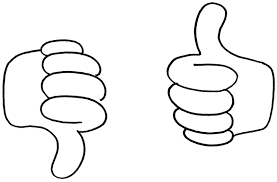 